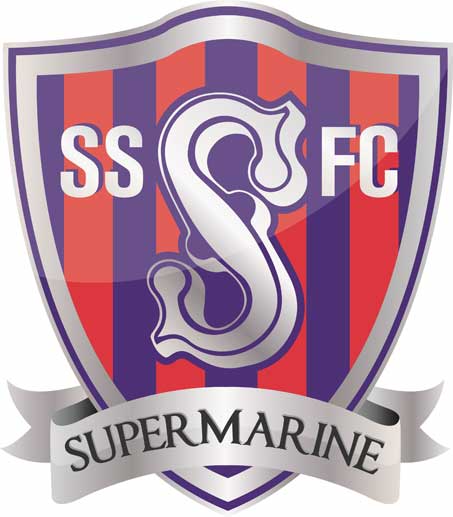 SWINDON SUPERMARINE YOUTH FOOTBALL CLUB.SIX-A-SIDE TOURNAMENT INVITATION 2019Dear Youth Football ClubWe are writing to invite your team to participate in our annual six-a-side youth tournament, which has been very successful and enjoyable over the past couple of years.This year’s event will take place on Friday 5th, Saturday 6th and Sunday 7th July 2019 at the SSYFC home pitches (SN3 4BZ) and the entry price is £25 per team, with a maximum squad size of 10 players. The matches will be officiated by qualified referees and follow the FA Rules and Guidelines.Under 7’s will play in a non-competitive format and all participants will receive a medal, Under 8’s and above will play in a competitive competition with the format communicated a few weeks before the tournament along with the tournament rules.Age groups are as the current playing season 2018-19Registration & Entry DetailsAM registration will be from 9.00am and the first matches will kick off at 10am. PM registration will be from1pm and the first matches will kick off at 2pm.Confirmation of entry will be acknowledged as soon as possible after receipt of the form and payment Entries will not be guaranteed until payment is received. Closing date for team entries will be Sunday 2nd June 2019.. Please complete the attached entry form and send via email to ssyfc.tournament@gmail.com or please post to SSYFC, Unit 11,The Orbit Centre, Swindon, Wilts, SN6 6JF 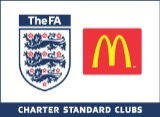 PLEASE COMPLETE 1 ENTRY FORM PER TEAMPayment InfoClub account details Bank: HSBCSort Code: 40-43-41Account Name: Swindon Supermarine Youth FCAccount Number: 71703021All cheques payable to Swindon Supermarine Youth FC Please Send cheques & entry forms to Swindon Supermarine Youth FC, Unit 11,The Orbit Centre, Swindon, Wilts, SN5 7YGFriday 5th July PM6PM KICK OFFU15 (competitive) PMU14 (competitive) PMSaturday 6th July AM KICK OFFU7 (non-competitive) AMU9 (competitive) AMSaturday 6th JulyPM KICK OFFU11 (competitive )PMU13 (competitive) PMSunday 7th JulyAM KICK OFFU8 (competitive) AMU10 (competitive) AMU12 (competitive) AM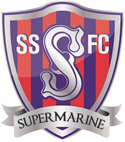 SWINDON SUPERMARINE YOUTH FCA Charter Standard ClubSIX-A-Side FOOTBALL TOURNAMENT5TH ,6TH & 7TH July 2019Club Name:Affiliation No: Club Details:Name: Address: Telephone: Club Details:Name: Address: Email: Payment Type:Cash                           Cheque                          Bank TransferCash                           Cheque                          Bank TransferPayment ReferenceDateAge GroupTeam NameCoach NameCoach Contact DetailFri 5th July PMU15Fri 5th July PMU14Sat 6th July AMU7Sat 6th July AMU9Sat 6th July PMU11Sat 6th July PMU13Sun 7th July AMU8sSun 7th July AMU10sSun 7th July AMU12STotal £25.00